21.ožujak,SVJETSKI DAN OSOBA SA DOWN SINDROMOM  Down sindrom je jedan od najčešćih genetskih odstupanja.1866.godine Langdon Down je opisao prve simptome na svome djetetu.1957.godine Lejeune je otkrio da se radi o genetskom poremećaju.Dijagnoza se potvrđuje u trudnoći analizom plodove vode.NAJČEŠĆE KARAKTERISTIKE:-kosi položaj očnih kapaka-okruglo lice izravnanog profila-malena usta i nos s neproporcialno velikihm jezikom-široki i kratak vrat koji može biti obložen s previše kože i masnog tkiva-abnormani oblik uški-kratke šake sa specifičnom poprečnom brazdom na jednoj ili obje ruke-kratke noge-mišična atrofijaU 95% slučajeva postoji jedan cijeli 21 kromosom viška i potječe gotovo uvijek od majke.Liječenje ovisi o specifičnim situacijama i trebalo bi uključiti genetičko savjetovanje u obiteljima,društvenu potporu i obrazovne programe.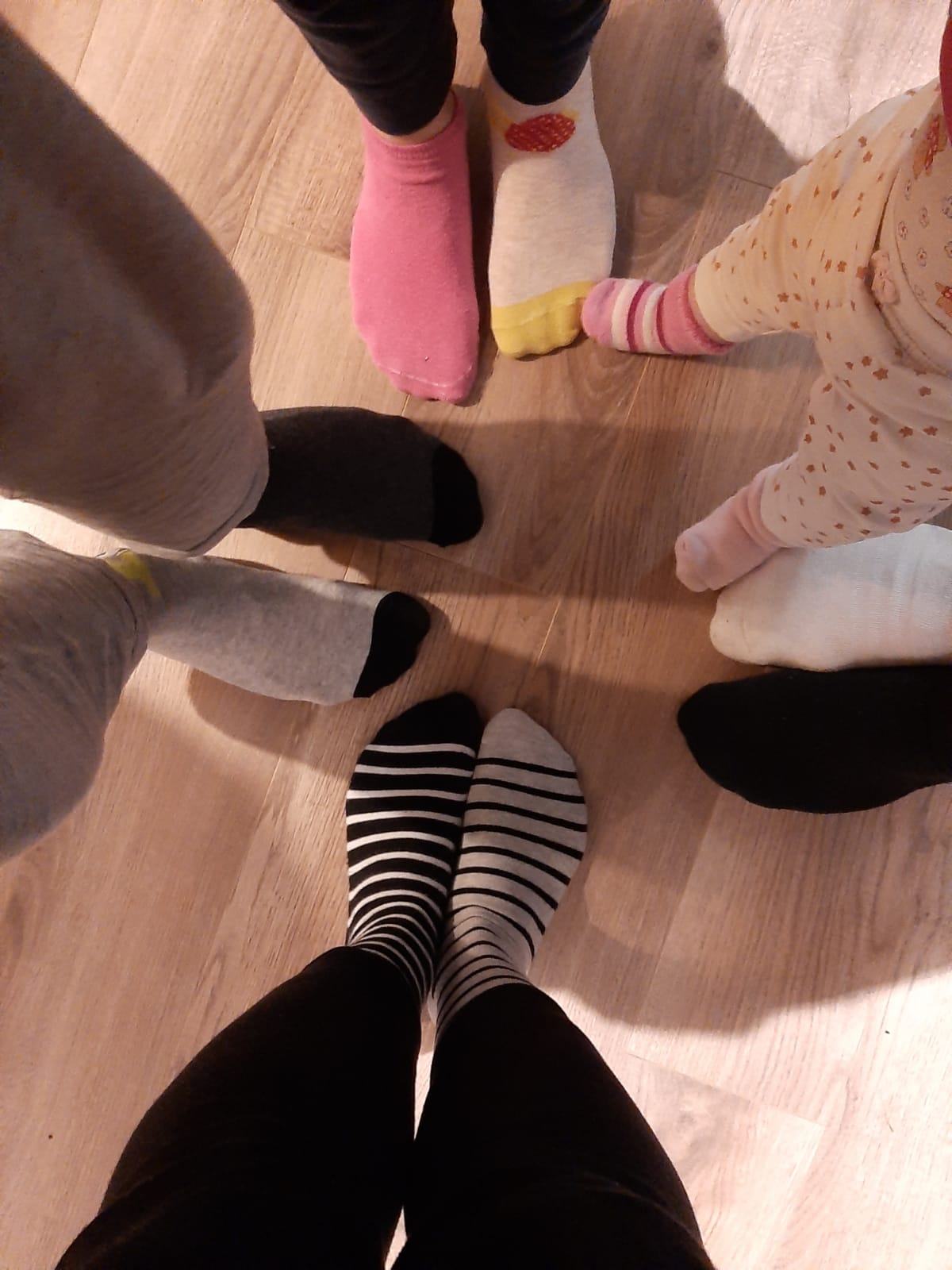 Izvori: -Udruga - down - obz.hr            - MSD priručnik dijagnostike i terapije            -Breyer.hrLovro Horvat 6.bStarostgodinaVjerojatnostPRI PORODU161:1572181:1556201:1528221:1481241:1404261:1286281:1119301:909321:683341:474361:307381:189401:112421:65441:37